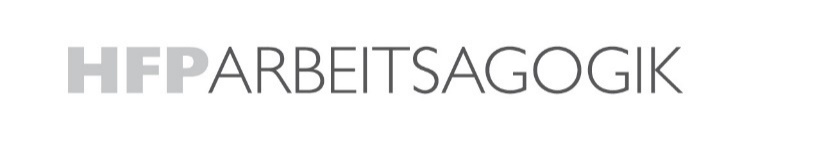 Schweizerischer Trägerverein für die Höhere Fachprüfung ArbeitsagogikPrüfungssekretariat:	Burgiwil 28B, 3664 Burgistein  	Tel.: 033 356 40 40, E-Mail: info@arbeitsagogik-hfp.ch Anmeldung zur ordentlichen Abschlussprüfung HFP 2023Die rechtsgültige Anmeldung zur Abschlussprüfung muss bis spätestens am Freitag, 07. April 2023, mit dem Online-Anmeldetool auf der Homepage des Trägervereins erfolgen.Füllen Sie dieses Formular am PC aus und schicken Sie es unterschrieben und zusammen mit den übrigen Unterlagen des Anmeldedossiers per Post an das Prüfungssekretariat.Termin: Das vollständige Anmeldedossier muss spätestens am Freitag, 14. April 2023, im Prüfungssekretariat eintreffen.Persönliche AngabenBildungsanbieter + Klasse	 AEB 	Bezeichnung Klasse/Kurs:      	 Agogis kompakt	Bezeichnung Klasse/Kurs:       (Kompaktlehrgang)	 Agogis modular	(Modullehrgang)	 IfA	Bezeichnung Klasse/Kurs:      	 Gleichwertigkeitsanerkennung (GWA)Nachweise für die Zulassung zur AbschlussprüfungBerufliche Ausbildung
(gem. Ziff. 3.31a der Prüfungsordnung 2013 vom 23.4.2013)Anforderungen:Es muss ein Abschluss einer 3- oder 4-jährigen beruflichen Grundbildung (Fähigkeitszeugnis EFZ) oder ein allgemeinbildender Abschluss auf Sekundarstufe 2 oder ein Abschluss auf der Tertiärstufe (Höhere Fachschule oder Fachhochschule/Universität nachgewiesen werden.Tragen Sie Ihren Abschluss / Ihre Abschlüsse in die Tabelle ein.Über die Gleichwertigkeit anderer Ausweise oder Abschlüsse entscheidet die Qualitätssicherungs-Kommission.Legen Sie Ihrer Anmeldung Kopien aller Ausweise, Diplome etc. gemäss Tabelle «Abschlüsse» bei.BerufspraxisAnforderungen:Im Anschluss an die berufliche Grundbildung gemäss Ziff. 2.1 muss eine Berufspraxis (Tätigkeit im allgemeinen Arbeitsmarkt) im Umfang von 1 Jahr (nach EFZ) respektive von 3 Jahren (nach allgemeinbildendem Abschluss Sek. 2 oder Tertiärabschluss) nachgewiesen werden.Tragen Sie alle Anstellungen mit den verlangten Angaben in der Tabelle «Berufspraxis» ein.Legen Sie Ihrer Anmeldung Kopien aller Arbeitszeugnisse oder -bestätigungen bei.Arbeitsagogische Berufspraxis
(gem. Ziff. 3.31 b der Prüfungsordnung 2013 vom 23.4.2013 und Ziff. 4.2 der Wegleitung)Anforderungen:Es muss eine mindestens vierjährige, arbeitsagogische Berufspraxis gemäss Berufsprofil, Prüfungsordnung sowie Wegleitung und mit einem Beschäftigungsgrad von durchschnittlich mindestens 60 Prozent nachgewiesen werden.Tragen Sie alle Anstellungen sowie Praktika und ZIVI-Einsätze mit explizit arbeitsagogischen Tätigkeiten gemäss Berufsprofil in die Tabelle «Arbeitsagogische Berufspraxis» ein.Legen Sie Ihrer Anmeldung die folgenden Unterlagen bei:Für jede Anstellung:Formular «Praxisbestätigung des Arbeitgebers»Arbeitszeugnis / Zwischenzeugnis inkl. aussagekräftige Stellenbeschreibung oder Pflichtenheft. Für jedes Praktikum / jeden Zivildiensteinsatz:Formular «Praxisbestätigung des Arbeitgebers»Arbeitszeugnis / -bestätigung inkl. aussagekräftige Stellenbeschreibung oder Pflichtenheft.Name, VornameJahrgangStrasse, Nr.PLZ, OrtTabelle «Berufliche Ausbildung»Tabelle «Berufliche Ausbildung»AbschlüsseJahrTabelle «Berufspraxis»Tabelle «Berufspraxis»Tabelle «Berufspraxis»Tabelle «Berufspraxis»Tabelle «Berufspraxis»ArbeitgeberBerufliche FunktionDatumDatumAnstellungs-ProzenteArbeitgeberBerufliche FunktionvonbisAnstellungs-ProzenteTabelle «Arbeitsagogische Berufspraxis»Tabelle «Arbeitsagogische Berufspraxis»Tabelle «Arbeitsagogische Berufspraxis»Tabelle «Arbeitsagogische Berufspraxis»Tabelle «Arbeitsagogische Berufspraxis»Tabelle «Arbeitsagogische Berufspraxis»Tabelle «Arbeitsagogische Berufspraxis»Arbeitgebera) Anstellungb) Prakt. / ZiviArbeitsagogische Tätigkeiten
gemäss BerufsprofilDatumDatumAnstellungs-ProzenteArbeitgebera) Anstellungb) Prakt. / ZiviArbeitsagogische Tätigkeiten
gemäss BerufsprofilvonbisAnstellungs-ProzenteOrt, Datum:      Unterschrift: 	